Fax Cover Sheet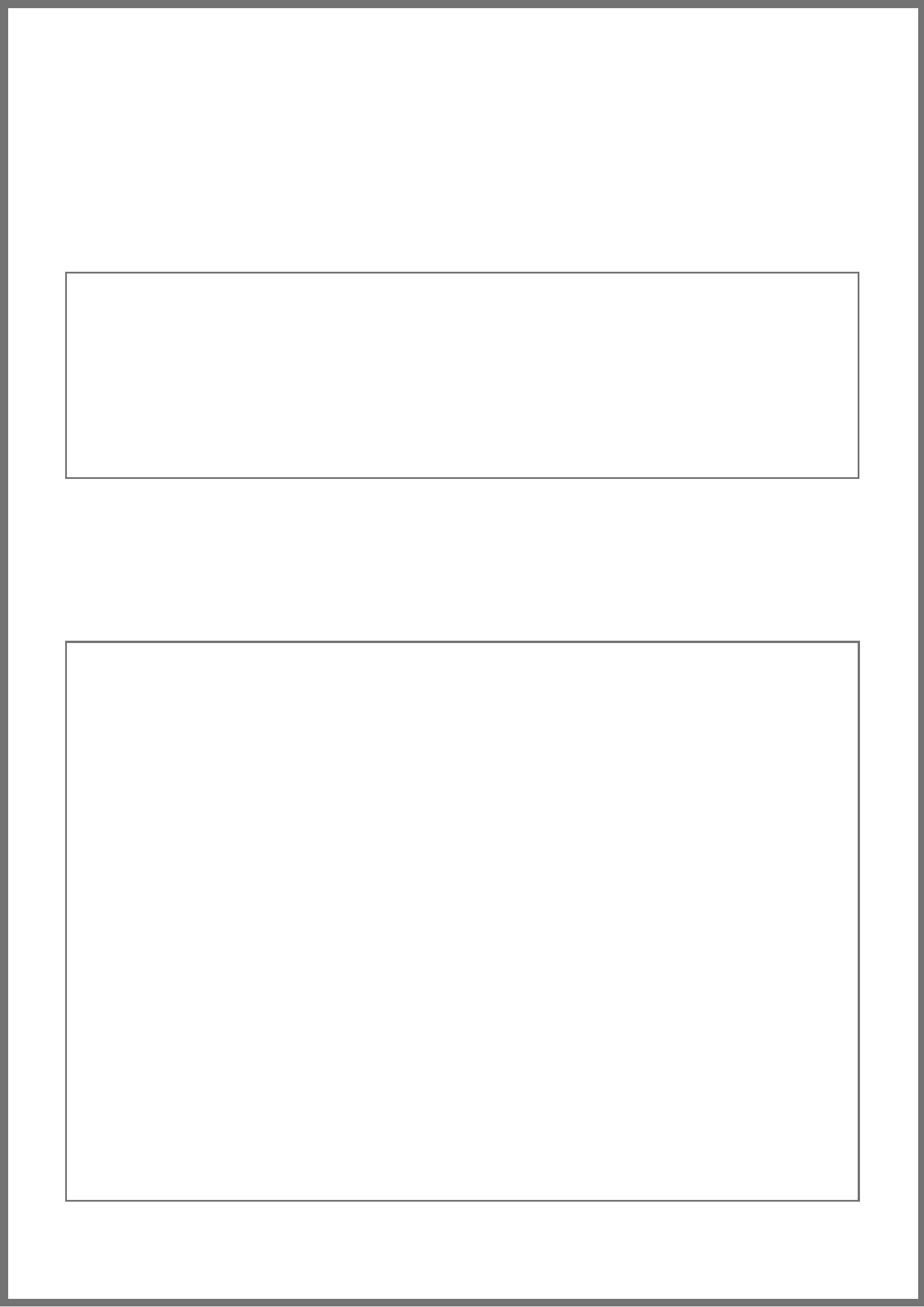 To:Fax:Phone:From :Pages:D ate:M essage